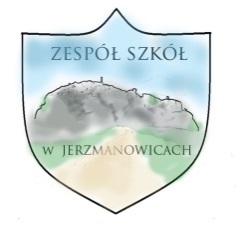 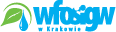 Projekt „Jesteśmy częścią przyrody” realizowany przy współfinansowaniu  Wojewódzkiego Funduszu  Ochrony Środowiska 
i Gospodarki Wodnej  w KrakowieRegulamin  Szkolnego Konkursu Ekologicznego  
na plakat związany z ochroną przyrody pt: „Ratujmy przyrodę” 
 POSTANOWIENIA WSTĘPNEOrganizator:  Szkoła Podstawowa im. Świętej Królowej Jadwigi w Jerzmanowicach, 
ul. Szkolna 2, 32-048 Jerzmanowice.Koordynator: Teresa SieradzkaCELE KONKURSUKształtowanie postaw proekologicznych uczniów i ich rodzin, w tym wszystkich grup społecznych, wiekowych i zawodowych.Polepszenie dostępu do informacji o stanie środowiska.Wdrażanie do podejmowania działań w celu ochrony przyrody, zwłaszcza wody 
i powietrza.Wdrażanie do segregowania odpadów, oszczędzania wody i ochrony powietrza.Rozwijanie kreatywności uczniów poprzez działania plastyczne jako formy przekazania wiedzy, przedstawienia uczuć, nastrojów i zachowań.Rozwijanie aktywności twórczej poprzez tworzenie grafiki  komputerowej, tj. plakaty                                             UCZESTNICY KONKURSUKonkurs adresowany jest do uczniów  klas IV-VIII szkoły podstawowej, Kategorie wiekowe: kategoria I – uczniowie klas IV – V szkoły podstawowej; kategoria II – uczniowie klas VI - VIII szkoły podstawowej. TEMAT I ZASADY KONKURSUPraca powinna być wykonana indywidualnie.Każda praca na odwrocie powinna być czytelnie podpisana imieniem, nazwiskiem 
i klasą. Konkurs polega na wykonaniu plakatu promującego działania ekologiczne  „Ratujmy przyrodę” uwzględniając ochronę wody  i/lub powietrza.Plakat zawierający grafikę, tekst lub/i hasło może zostać wykonany komputerowo, ręcznie dowolną techniką  bądź  techniką mieszaną. Format plakatu: A4 lub A3. TERMIN I SPOSÓB PRZEKAZANIA PRACPrace konkursowe należy składać do skrzynki szkolnej, która znajduje się na szkolnej bramie lub przekazać na portierni w godzinach pracy szkoły. Prace w wersji elektronicznej przesyłamy na adres t.sieradzka@szkolajerzmanowice.plPrace należy złożyć  do 5 czerwca 2020 r.                                                      POSTANOWIENIA KOŃCOWEPowołana przez Organizatora komisja dokona oceny prac według następujących kryteriów: 
zgodność z tematem konkursu; 
estetyka wykonania, 
pomysłowość i samodzielność, 
ogólny wyraz artystyczny i skuteczność przekazu. Nagrody zapewniają organizatorzy. Wyniki konkursu zostaną ogłoszone 10 czerwca 2020 br. na stronie internetowej szkoły i FB szkoły.Termin i sposób wręczenia  nagród  rzeczowych zostanie podany przez  Organizatora po rozstrzygnięciu konkursu.Zgłoszenie plakatu do konkursu i zaakceptowanie niniejszego regulaminu jest jednoznaczne z wyrażeniem zgody na jego późniejsze wykorzystanie przez Organizatora, niezależnie od tego czy autor plakatu został laureatem konkursu czy nie. Uczestnicy konkursu upoważniają Organizatora do nieodpłatnego korzystania
 i rozporządzania zgłoszonymi do konkursu pracami w kontekście ich związku 
z konkursem. Do konkursu mogą być zgłaszane wyłącznie prace autorstwa uczestników, nienaruszające praw autorskich osób trzecich. Zgłoszenie do Konkursu  jest jednoznaczne z wyrażeniem zgody na przetwarzanie podanych  danych osobowych przez Organizatora konkursu i WFOŚiGW w Krakowie na potrzeby niniejszego konkursu.